House of Germany Membership and Membership Renewal Application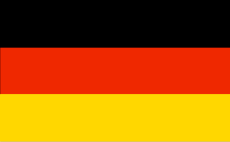 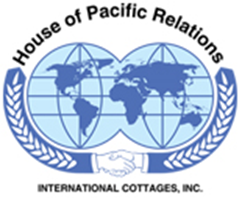 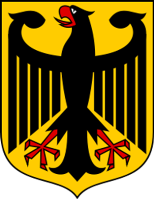 House of Pacific Relations, Inc.    Balboa Park, San Diego, CA   92101    www.sdhpr.org  House of Germany website:  www.houseofgermany.com   Membership questions:  Phone (619) 246-3763____________________________________________________________________________________Type of application (check one):  New member    RenewalYour first name & last name: Street address: City, State, and Zip: Your cell phone number:     Your email address: Note:  All members must agree to volunteer to host in the cottage at least one Saturday or Sunday per year.  Newsletters are sent to members every 2 months by Email.  If you do not have Email access, please phone the Membership Chair at 619-246-3763 to add your name to the list of the members to receive newsletters through the U.S. Mail.I would like to participate in the following (check all that apply): House of Germany Choir I have a child interested in joining the Children’s Choir (Kinder Chor) Kinder Workshop (Kinderwerkstatt German Language school) for my child or myself Kaffeeklatsch (Monthly gathering in the cottage with coffee, baked goods, and food) I have a daughter under age 18 who is interested in the HPR Queens program Membership Fees (check one): New member $15 ($10 annual registration fee + $5 one time membership initiation fee)  Membership renewal (individual) $10   Member over 75 years of age with at least 15 years of membership (fees waived)Paying Membership Fees and submitting membership applications (check one): Fill out a blank membership form available at http://www.houseofgermany.com/membership,    write a check (payable to “House of Germany”), and mail both to:     Christiane Koenemund, 3405 Florida St. #109, San Diego, CA  92104 Electronic submission of completed application and payment by Zelle (available through your     bank) to email address:  housegermanyincome@gmail.com    
     Download a Fillable Application form (requires Microsoft Word) or a blank Application form     from http://www.houseofgermany.com/membership      Fill in the form and either save the Word file directly or scan & save the file.  Email the      completed application file to:  ckoenemund@gmail.com       Revised 1-17-24